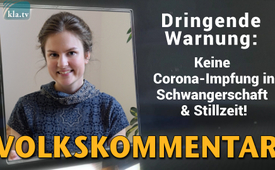 Hastende advarsel: Ingen Corona-vaccination under graviditet og amning!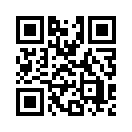 Hastende advarsel: Ingen Corona-vaccination under graviditet og amning!
Flere og flere læger anbefaler generøst Covid-vaccinationen, selv til gravide og ammende kvinder. I modsætning hertil advarer Sarah, der er praktiserende jordemoder, indtrængende mod det, hun kalder et "eksperiment med menneskeheden". Er det sandsynligt, at der bliver lyttet til Sarahs opfordring til at træffe en forsigtig beslutning? [læs mere]Hastende advarsel: ingen Corona-vaccination under graviditet og amning!

Hvis du var gravid eller måske en ammende mor, og der kom en og sagde: "Hør, jeg har en ny vaccine her. Det er desværre ikke testet på gravide kvinder eller ammende kvinder endnu, men vi er sikre på, at fordelene opvejer risikoen."Ville du tage denne vaccine? Hej, jeg hedder Sarah, jeg er jordemoder, og jeg vil gerne tage jer med tilbage i min nuværende jordemoderrutine i dag med det aktuelle emne "Corona-vaccination". Corona-vaccination til gravide kvinder, Corona-vaccination til ammende kvinder? Og et meget aktuelt eksempel på en vaccination af gravide kvinder, hvor det ikke gik så godt. Præcis det ovenfor beskrevne scenarie blev gennemført med vaccination mod kighoste. Der sagde de bare, uden meget uafhængig undersøgelse, "Hmm, du antager, at fordi det beskytter ikke-gravide og ikke-amende kvinder, antager du, at det også vil beskytte gravide kvinder og deres ufødte børn ...Vi vil bare vaccinere." Stiko (Den Stående Vaccinationskomité) medtog derefter denne vaccination i vaccinationsanbefalingen for gravide kvinder.Meget få læger informerede kvinderne om risiciene ved vaccinationen, om at der endnu ikke er nogen undersøgelser eller kun få undersøgelser. De gik bare i gang med at vaccinere, og mange gravide kvinder sagde "ja". Og nu gik nogle få universiteter sammen og sagde: Vi vil se på det her, vi vil lave nogle undersøgelser om kighostevaccinationen og om, hvilken virkning den har på gravide kvinder.De fandt ud af, at risikoen for chorioamnionitis, som er en betændelse i membranerne og fostervandet, stiger med næsten 30 % hos kvinder, der er blevet vaccineret med denne kighostevaccine, eller som har fået sig selv vaccineret under graviditeten. Dette øger risikoen for for tidlig fødsel. Nu er Stiko (Standing Commission on Vaccination), desværre for mange gravide kvinder for sent, har trukket vaccinen tilbage. Anbefalingen er blevet trukket tilbage.Det er ganske menneskeforagteligt! Det minder mig om tider i vores historie, om mørke tider i vores historie, hvor der blev udført eksperimenter på mennesker, medicinske eksperimenter, hvor folk ikke blev spurgt. De gjorde det bare. Hvordan kan man simpelthen injicere en gravid person, som har et helt andet kropssystem, som tager sig af to mennesker på samme tid, med en moderkage, der har en placentabarriere, som dels lader ting passere, dels ikke lader ting passere - hvordan kan man simpelthen injicere disse mennesker med en utilstrækkeligt testet vaccine uden at spørge dem? Og det er sjovt: som gravide kvinder holder vi op med at drikke alkohol med det samme vi drikker ikke en dråbe alkohol mere. De, der ryger, holder ofte op med at ryge. Vi spiser ikke sushi, vi spiser ikke råmælksprodukter, vi vasker vores grøntsager, vi er opmærksomme på alt. I USA anbefaler de, at man holder op med at spise tun, fordi de er fyldt med tungmetaller. Men denne vaccine, som i øvrigt indeholder aluminium som aktiv ingrediensforstærker, sprøjter vi bare os selv ind med ukontrolleret! Det er virkelig mærkeligt. Og nu vil jeg gerne drage en parallel. For et par uger siden modtog jeg en e-mail fra den største tyske faglige sammenslutning af jordemødre. Og de skrev i denne e-mail: Der er en ny henstilling, nemlig: Robert Koch Institute og Standing Commission on Vaccination (Stiko) anbefaler nu, at gravide mødre - nej, ikke gravide mødre, men ammende mødre - bør vaccineres mod Corona. Og der stod så godt: "Vi har ikke data endnu, men vi har en stærk mistanke om, at fordelene opvejer risikoen." Så er vi i gang igen! Præcis den samme historie! Vi har ingen data, vi har ingen anelse om, hvordan denne vaccination vil påvirke moderen, den ammende moder. Vi har ingen anelse om, hvad der sker med modermælken, hvad der sker med det ammende spædbarn. Vi har ingen idé om, hvorvidt det vil påvirke fertiliteten, fertiliteten. Og som jordemoder vil jeg sige, at omkring hver anden ammende mor stadig ønsker at få et barn. Vi aner ikke, om hun kan få børn efter dette, om det har nogen effekt på børnene, på den næste generation. - Men vi vaccinerer bare før, fordi vi "antager", at fordelene opvejer risikoen.Og nu meget aktuelt: I morges fik jeg en e-mail. Jeg vil gerne læse den op for dig:"Opdatering om Corona-vaccination af gravide kvinder - Den Stående Vaccinationskomité har opdateret COVID-19 vaccinationsanbefalingen ... Vaccination af gravide kvinder er nu ikke længere helt udelukket."Og måske ni eller ti måneder senere, ligesom med vaccinen mod kighoste, kommer de måske og siger: Ups, nu har vi alligevel fundet en øget risiko for abort eller for tidlig fødsel! Nu vil vi fraråde det. Men hvor mange børn vil være blevet født for tidligt eller skadet til den tid?Her vil jeg gerne læse en lille rapport fra en mor i USA, hvor gravide kvinder allerede bliver vaccineret mod Corona: "Jeg blev ringet op af min læge for at få en tid til min Corona-vaccination. Jeg tog denne udnævnelse den 16. februar 2021. Jeg blev spurgt, om jeg var gravid - og jeg svarede ja.De fandt derefter en læge, som forklarede mig, at hun måtte informere mig om, at der ikke er foretaget nok undersøgelser på gravide kvinder til at være sikker på risikoen. Hun sagde dog, at hun ikke troede, at vaccinen ville nå barnet.Jeg tog hjem, havde hovedpine og ondt i armen... Jeg var ikke så bekymret.  Fem dage senere, den 21. februar, vågnede jeg op med blod, der strømmede ud af mig. Jeg mistede 2 liter blod og mit barn i 17 ugers graviditet."Jeg vil gerne opfordre os alle til at være på vagt med dette indlæg, og især jer gravide og ammende mødre! Og til alle jer, der måske leger med tanken om at blive vaccineret mod Corona, mens I er gravide eller endda ammer, vil jeg gerne anbefale jer dette eksempel med kighostevaccinen.Måske skal du bare mærke ind i dig selv igen og se, hvilken risiko du vil tage, og hvilken risiko der er for dit ufødte barn.Det var det hele fra min side for i dag. Jeg ønsker os, at vi må bringe sunde mennesker til verden, som vokser op sundt. Og jeg ønsker, at vi som menneskehed rejser os mod enhver form for medicinsk diktatur, mod enhver form for menneskelig eksperimentering og uopfordret indblanding i vores fysiske integritet.For en sund verden, for sunde børn og for vores fælles sunde fremtid!fra sg.Kilder:https://www.dhz-online.de/news/detail/artikel/pertussis-impfung-erhoeht-das-risiko-fuer-ein-amnioninfektionssyndrom/
https://www.rki.de/SharedDocs/FAQ/COVID-Impfen/FAQ_Liste_Sicherheit.html#FAQId15315270
https://childrenshealthdefense.org/covid-vaccine-secrets/resourcesDette kan også interessere dig:#Coronavirus-da - www.kla.tv/Coronavirus-da

#vaccination-da - www.kla.tv/vaccination-da

#SoSehIchs-da - www.kla.tv/SoSehIchs-daKla.TV - De andre nyheder ... gratis - uafhængige - ucensurerede ...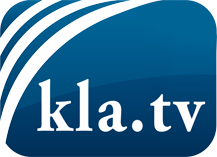 hvad medierne ikke bør tie stille om ...Lidt hørt - af folket, for folket! ...regular News at www.kla.tv/daHold dig opdateret - det er det hele værd!Gratis tilmelding til vores e-mail-nyhedsbrev her: www.kla.tv/abo-enSikkerhedsrådgivning:Desværre bliver modstemmer censureret og undertrykt mere og mere. Så længe vi ikke rapporterer i overensstemmelse med de korporative mediers ideologi og interesser, er vi konstant i fare for, at der vil blive fundet undskyldninger for at lukke eller skade Kla.TV.Så tilmeld dig et internetuafhængigt netværk i dag! Klik her: www.kla.tv/vernetzung&lang=daLicens:    Creative Commons-licens med tilskrivning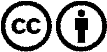 Spredning og gengivelse er tilladt, hvis Kla.TV med kildeangivelse. Intet indhold må præsenteres uden for sammenhæng.
Statsfinansierede institutioner må ikke anvende den uden skriftlig tilladelse fra Kla.TV. Overtrædelse vil blive retsligt forfulgt.